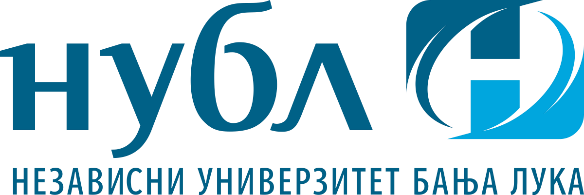 НЕЗАВИСНИ УНИВЕРЗИТЕТ БАЊА ЛУКА ФАКУЛТЕТ ЗА ЕКОЛОГИЈУ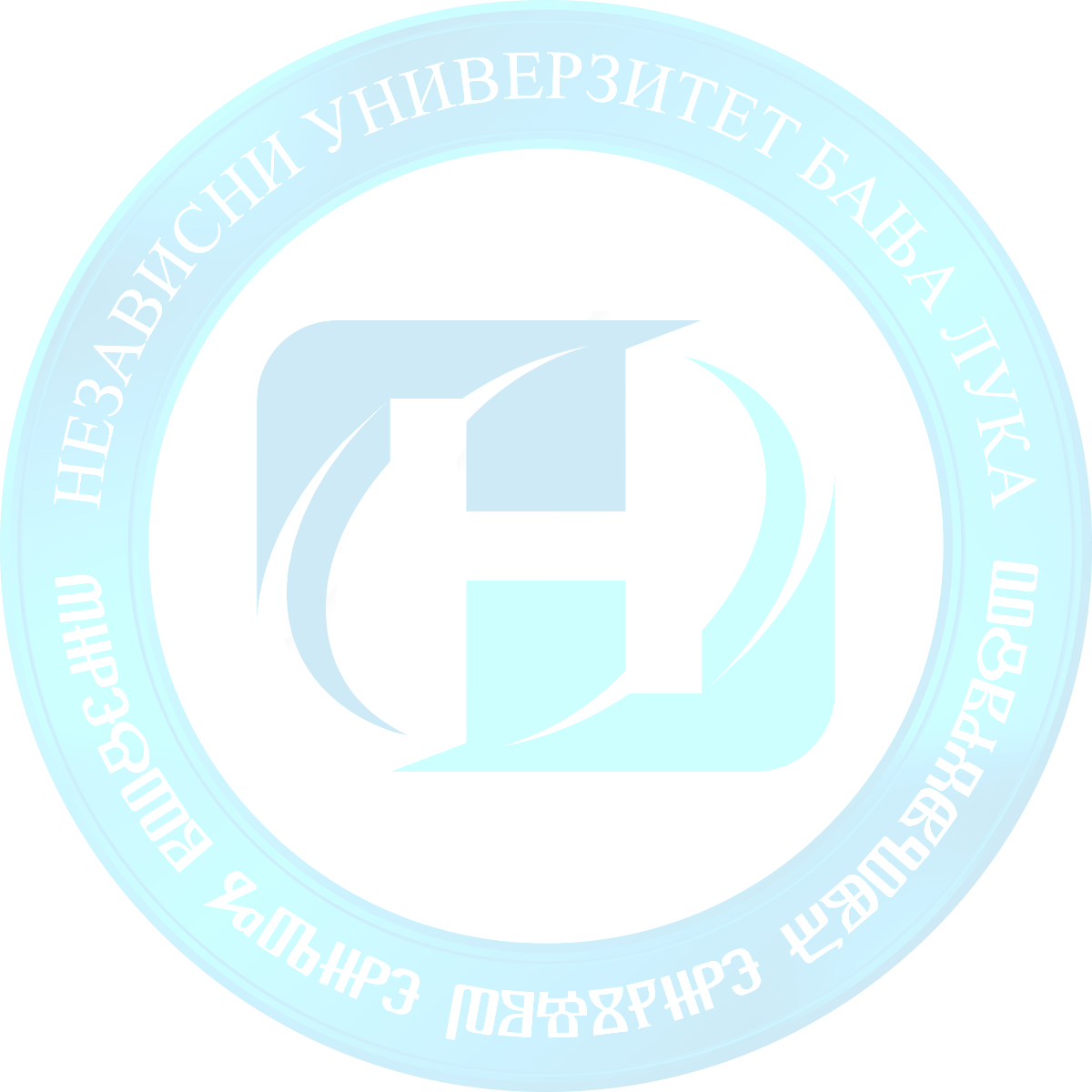 СТУДИЈСКИ ПРОГРАМ: ЕКОЛОГИЈА (2.ЦИКЛУС)Н А С Т А В Н И	П Л А Нод академске 2008/2009	Студијски програм Екологија 3+2 реализоваће се кроз I и II циклусу студија.             Први циклус студија траје четири године и вреднује се са 180 ECTS бодова. Други циклус студија траје једну годину и вреднује се са 120 ECTS бодова. Студенти који заврше I и II циклус студија вреднују се са 300 ECTS бодова.	Студијски програм је настао као резултат потреба образовног система Републике Cрпске за компетентним стручњацима који ће знати одговорити на потребе појединца, али и потребе система. Конципиран је на досадашњим властитим и другим искуставима у високом образовању и креиран у складу са савременим достигнућима науке, добром праксом и искуством високо рангираних универзитета и факултета у окружењу, Европи и свијету. 	Визија Факултет за екологију je настојање да се својим истраживачким и образовним активностима, програмима и концепцијом буде препознатљив на регионалном и међународном плану као научна, истраживачка, стручна и високообразовна институција тако што ће: развијати научно истраживачки рад, омогућити студентима усавршавање из одређених области, подржавати истраживачки и испитивачки дух студената, наставника и сарадника, покушати унаприједити квалитет живота и студентима отварати хоризонте.	Факултет за екологију Независног универзитета Бања Лука је високообразовна академска и научна институција која своју мисију реализује наставним и научним, образовним и стручним радом и истраживањима. Мисија факултета је да шири, унапређује и промовише знање и учење, да представља интелектуални изазов, мотивише креативност и подржи жељу за усавршавањем и стицањем знања у циљу конкретног и мјерљивог друштвено-економског развоја и повећања укупног фундуса знања у најширем контексту, за добробит цјелокупног друштва, односно човјечанства. У циљу остварења своје мисије факултет: његује и константно унапређује истраживачки рад у основним природним и друштвеним наукама, са посебним акцентом на међународним и регионалним пројектима; подстиче интердисциплинарне, примјењене научне, развојне и стручне пројекте у сарадњи са различитим државним институцијама, индустријом, приватним и цивилним сектором у земљи и региону, у циљу давања доприноса укупном одрживом друштвено-економском развоју Републике и региона и одржава висок ниво и флексибилност основних и дипломских студија по међународним стандардима, које ће пратити европске трендове и иницијативе и промовисати мултидисциплинарност, узимајући у обзир потребе друштва за кадровима одређених профила.	Програм је конципиран да јасно указује на своје мјесто и улогу у васпитно образовном систему Републике Српске и Босне и Херцеговине. Сврха, циљеви, исходи, учења, знања и вјештине, који се његовом имплементацијом стичу, прецизно су исказани и усклађени су са кључним циљевима и задацима дефинисаним у Стратегији развоја Независног универзитета.		Настава на овом студијском програму ће се изводити примјеном савремених наставно–научних метода, са циљем да студенти овладају различитим способностима и вјештинама, антиципирајући различитост индивидуалних особина и стилова учења, и да под приближно истим условима усвајају нова знања и вјештине. I СВРХА СТУДИЈСКОГ ПРОГРАМА	Екологију је врло тешко дефинисати и класификовати као остале, прецизније науке, нпр. математику, хемију или биологију. Ријеч је о природној и интердисциплинарној науци, која гради своје темеље у прије свега у биологији а затим у физици, хемији, географији, геологији и сл. Чињеница је да су још почетком 20-тог вијека, научници различитих профила постепено суочавали са проблемима чији одговор је захтијевао синтезу из двије, три или чак више наука. 	Савремени научни приступ екологију види као интердисциплинарну област која је шира од области екологије као биолошке дисциплине. Сам назив ове научне дисциплине у својој основи има „еко“ у смислу домаћинског опхођења према природним ресурсима (животна средина: вода, ваздух и земљиште) исти префикс као економија. Екологија се зато мора посматрати као дисциплина која интегрише знања основних наука (биологије, хемије, физике,) са управљачким вјештимама (првни аспекти, менаџмент, информационе технологије) и друштвеним аспектима (социологија, психологија, педагогија) у циљу одржања биосфере кроз потенцирање активности које доприносе самоодржању екосистема. 	Овакав приступ потенцира ренатурализацију деградираних простора и заштиту природног капитала кроз заштиту, очување и унапређење свих компоненти структуре екосистема ослањајући се атрибуте функција екосистема које се преводе у услуге екосистема. 	Студент који је успешно савладао предложени програм студија постаје компетентан за све послове који се односе на рјешавање еколошких проблема од којих су проблеми заштите животне средине најчешће препознати од стране послодаваца па се због тога и налазе у неким силабусима. 	Екологија се у практичном смислу често своди на „заштиту природе“, усмеравајући се ка интегралним еколошким принципима и критеријумима базираним на умрежавању сазнања природних наука (укључујући експанзију специјализованих еколошких дисциплина, као што су социјална екологија, глобална екологија и др. ) са социо-економским и информатичко-техничким информацијама и аспектима животне средине.	Посебан је значај на плану опште едукације, јер ће наука о примјењеној екологији извјесно уз људска права и религију бити на свим нивоима образовања неизоставан едукативни избор људске цивилизацијске парадигме и мотив унапеђења културе живљења и опстанка. Сви који се и на пољу науке и у пракси баве еколошким проблемима схватају значај законске регулативе из области Еколошког права, нарочито на територији РС/БиХ, гдје је рјешавање еколошких проблема одговарајућим законским регулативама тек ‚‚у повојима‚‚ и недовољно базирано на стручности и научним сазнањима професионалноги обученог кадра.	Како је у области Екологије један од темеља еколошка свијест, она се постиже и ‚‚подиже‚‚ одговарајућом и перманентном едукацијом, гдје изузетан значај имају Односи с јавношћу. Нарочит значај ове дисциплине јесте у акцидентним ситуацијама, које су нажалост, све чешће: примјер су бројне еколошке катастрофе узроковане дјеловањем човјека (што је опет добро познато свима који се баве еколошким проблемима и њиховим санирањем и рјешавањем у пракси). Посебан акценат је на Мониторингу животне средине, који као предмет представља најважнији сегмент у процесу проучавања, превенције и минимизације еколошких проблема у пракси.II ЦИЉЕВИ СТУДИЈСКОГ ПРОГРАМА	Циљ студијског програма екологија усмјерен је на образовање и оспособљавање нових профила стручњака у контексту све већег угрожавања биосфере очитих оптерећења даљег развоја и настојања савремене науке и технологије да се минимизирају нивои загађења и деградације, односно сачувају природни услови и цивилизацијске вриједности. Све више су потребна знања о амбијенту људског живљења, токовима производње и развоја као и улози човјека и његових укупних дјелатности у биосфери. Неопходни су нови концепти проучавања екологије у циљу што ефикасније и плодотворније не само заштите и очувања, већ и инветивног обнављања и обликовања биолошких ресурса. 	Одрживост развоја и интегрална заштита животне средине је прворазредни интерес савремене науке, као синтеза структуре сазнања, односно умрежавања појединачних природних и друштвених дисциплина у оквиру екологије. Под појмом екологије се мора подразумјевати интегрално управљање екосистемом односно управљање динамичким промјенама његове структуре (абиотичког и биотичког сегмента) и функције (прије свега самоодржавања) кроз активности живих организама на свим нивоима организације.	Студенти стичу свестран и продубљен ниво разумјевања и оспособљености који ће кроз конкретна истраживања и широку примјену у пракси омогућити динамично-структурално дефинисање услова, утицаја фактора на плану: сагледавања широке лепезе загађења и деградације екосистема, детекције и идентификације агенаса способних да изазову промјене; изналажења и осмишљавања концепта поступака и метода за заштиту и унапређење  квалитета биосфере и биотичких одговора кроз изучавање индустријских и енергетских процеса и технологија у контексту њиховог доприноса заштити функционалног екоситемаи, а посебно планирање и примјена моделовања процеса ремедијације, односно коришћење биотичких система за заштиту и ревитализацију различитих типова нарушене и деградиране животне средине.	Циљ студијског програма је да унаприједи знање студента у области заштите животне средине, и то на начин да се сваки сегмент знања стечен на првом циклусу студија овдје продуби и обогати. Циљ реализације студијског програма можемо раздвојити у двије категорије, које заједно дају квалитет високог образовања на Независном Универзитету Бања Лука. Квалитет студијског програма остварује се спојом стручних и општих образовних компоненти.	Циљ стручног усавршавања је: Упознавање са стањем еколошких система и окружења у општим цртама на планети земљи које је доспело на тако низак ниво да је постало примарни глобални проблем,упознавање студената са елементима одрживости од којих је најзначајније сазнање и контрола загађености ваздуха, воде и земљишта,      упознавање студената са елементима одрживости: политичким, економским, социјалним и културним аспектима одрживог развоја, посебно у урбаним целинама, односно са упознавањем промена које утичу на град, његову популацију и културни идентитет,     упознавање са системом управљања, комуналним отпадом као сложеним процесом који подразумева контролу од настанка отпада, преко сакупљања и транспорта, до могуће сепарације, рециклаже и одлагања отпада, уз подршку законске регулативе и институционалне организованости просторног планирања,Упознавање студената са техникама и праксом институција за заштиту животне средине: водоснабдевање и пречишћавање отпадних вода; сакупљањем отпада и могућом рециклажом и депоновањем.	Циљ општеобразовних компоненти студијског програма је:Стицање комуникационих вјештина,Разумијевање технолошких достигнућа,Подстицање информатичко­истраживачког рада,Подстицање тимског рада,Етичко размишљање и развој система вриједности као колективне обавезе,Развој свијести о значају међуљудских односа уз уважавање и разумијевање различитости.III КОМПЕТЕНЦИЈЕ СТУДЕНАТА	По завршетку студија, студент је оспособљен за примјену стечених знања на пољу које покрива област екологије кроз тимски и индивидуални рад те наставак школовања и професионалног усавршавања. Резултат учења: Студенти ће по завршетку студија првог циклуса стећи знање потребно за ефикасно сагледавање и разумијевање значаја и техника заштите животне средине. Ширина познавања и разумијевања значаја заштите животне средине допринеће стварању и покретању идеја које ће помоћи развијању еколошке свијести. Знање студената ће бити додатно повећано практичним радом током трајања образовног процеса на првом циклусу студија. Специфичност учења одређује се у оквиру програма рада сваког наставног предмета.СТУДИЈСКИ ПРОГРАМ ЕКОЛОГИЈА 120 ЕЦТС – ДРУГИ ЦИКЛУСI година – I семестарI година – II семестар** бира се један од три понуђена: Еколошка мрежа, Еколошки покрети и организације или Педагогија и психологија	II година – III семестар** бира се један од четири понуђена: Биоетика, Методика наставе екологије Екотуризам или Екологија и енергија	II година – IV семестарШифра предметаПредметИзборностПредавањаВјежбеЕЦТСМЕК-01Екологија животне срединеО327МЕК-02Total Quality ManagementО227МЕК-03Мониторинг животне срединеО338МЕК-04Еколошки информациони системО238УКУПНО101030Шифра предметаПредметИзборностПредавањаВјежбеЕЦТСМЕК-05Еколошки менаџментО227МЕК-06Еколошки стандардиО326МЕК-07Природни ресурсиО225МЕК-08Организационо понашањеО226МЕК-09Изборни предмет 1*И226УКУПНО111030Шифра предметаПредметИзборностПредавањаВјежбеЕЦТСМЕК-10Глобализација и стратешки менаџментО226МЕК-11БиодиверзитетО326МЕК-12Еколошко правоО326МЕК-13Односи са јавношћуО226МЕК-14Изборни предмет 2**И226УКУПНО121030Шифра предметаПредметИзборностПредавањаВјежбеЕЦТСМЕК-15Методологијанаучноистраживачког радаО3210МЕК-16Завршни мастер радО–420УКУПНО3630